Obrazec št. 1: PRIJAVA 							Številka: 302-4-__/2023/1									Datum: (datum oddaje vloge)IZPOLNITE V ELEKTRONSKI OBLIKI na povezavi: https://www.podjetniski-portal.si/programi/podjetnice/obrazec-za-natecaj-za-podelitev-financnih-spodbudKo vnesete davčno številko, se podatki o podjetju prenesejo iz poslovnega registra, nato dopolnite še manjkajoče podatke!PODATKI O PRIJAVITELJU 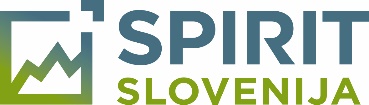 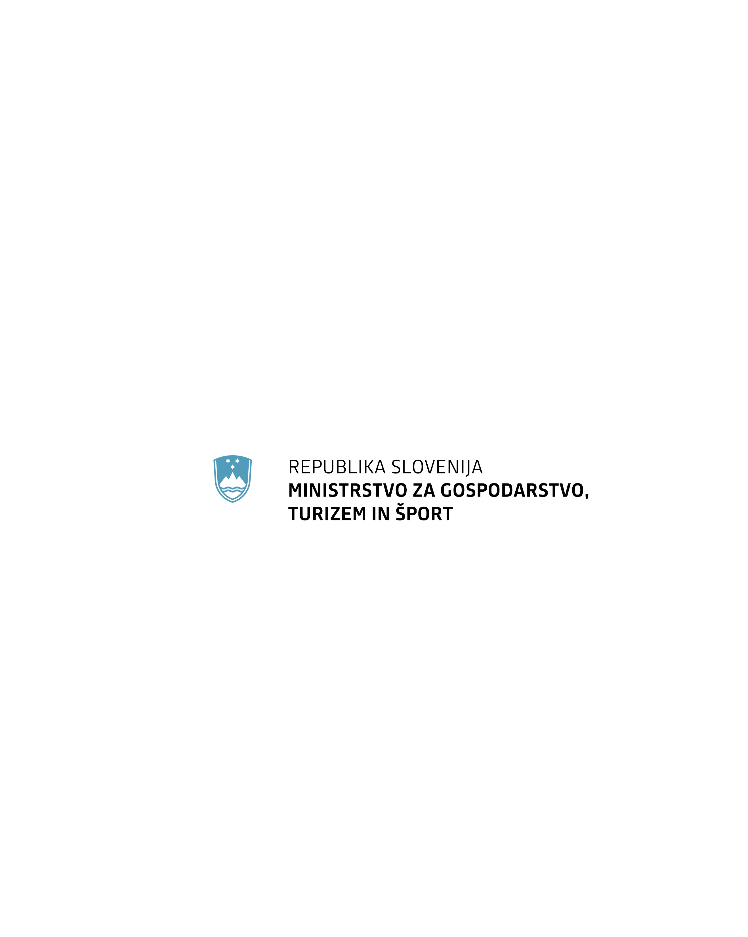 Matična številka: (obvezen vnos)Davčna številka: Datum vpisa pri registrskem organu:Polni naziv podjetja:Ulica in hišna številka:Poštna številka:	Pošta:E-naslov:Zakoniti zastopnik:Elektronski naslov zakonitega zastopnika:Funkcija zakonitega zastopnika:Naziv in naslov banke pri kateri je odprt TRR:Številka transakcijskega računa (IBAN):	  Koda banke (SWIFT):Kontaktna oseba za poročanje in komuniciranje s SPIRIT Slovenija:Elektronski naslov kontaktne osebe:Telefonska številka kontaktne osebe:Ideja, ki jo prijavljate:Številka potrdila ABC usposabljanja:Datum potrdila ABC usposabljanja:Organizator usposabljanja/ izdajatelj potrdila:SPOT Svetovanje Osrednjeslovenska ali SPOT Svetovanje Goriška ali SPOT Svetovanje Podravje ali SPOT Svetovanje Gorenjska ali SPOT Svetovanje Savinjska. 